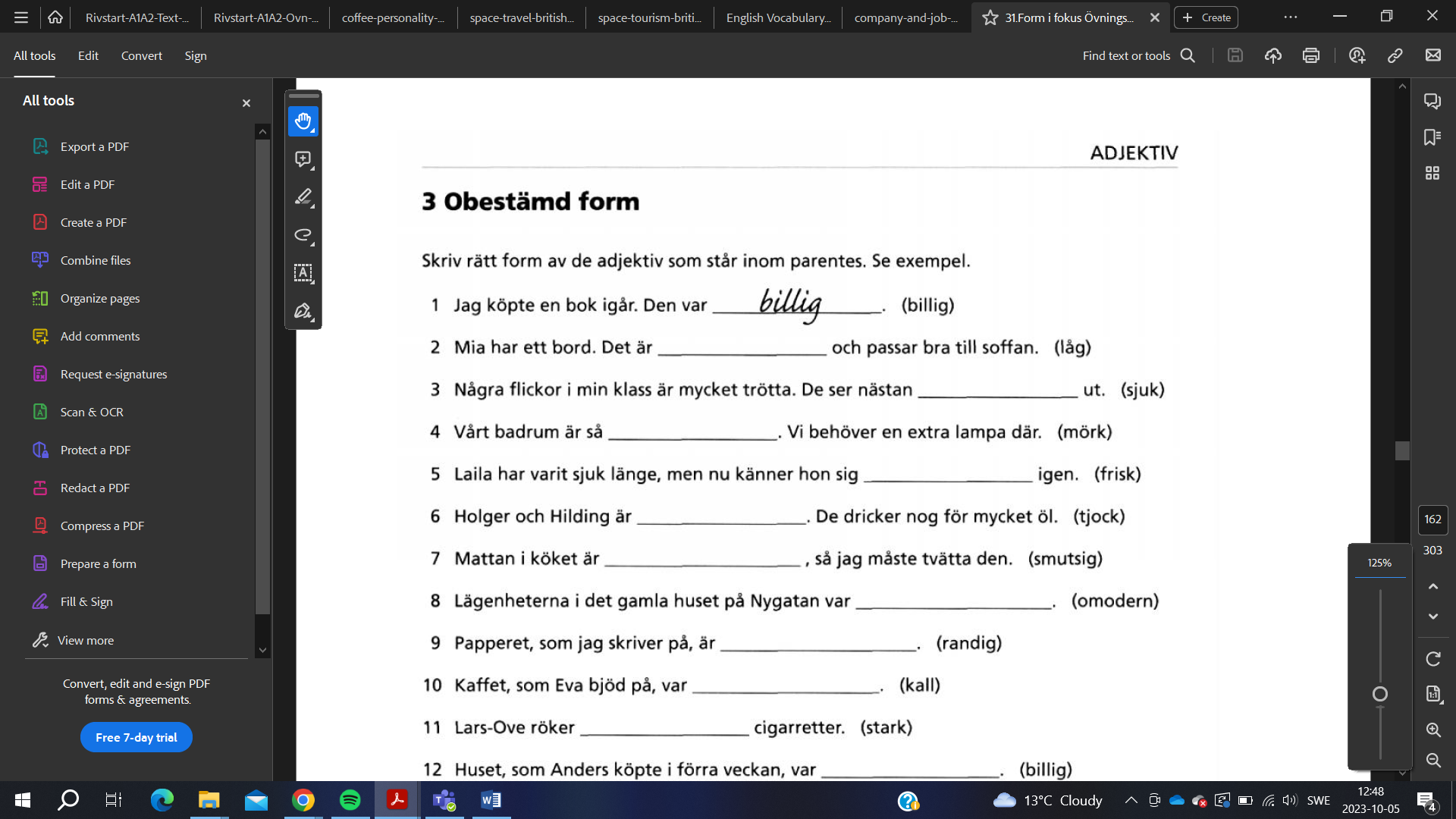 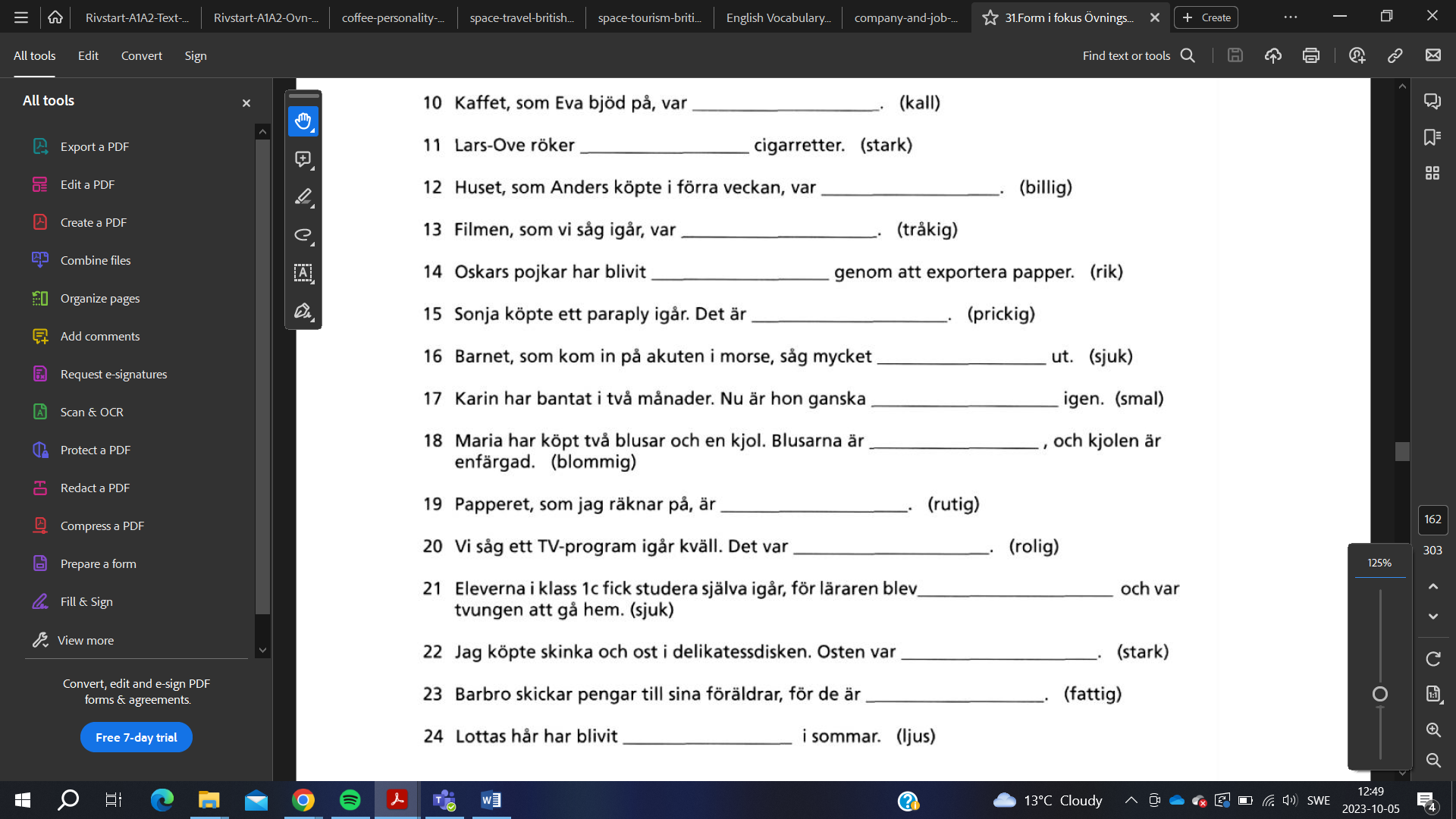 BilligLågtSjukaMörktFriskTjockaSmutsigOmodernaRandigtKalltStarkaBilligtTråkigRikaPrickigtSjuktSmalBlommigaRutigtRoligtSjukStarkFattigaLjust 